Предмет: История и культура Санкт – Петербурга  6 класс Учебник: Л.К. Ермолаевой Санкт – Петербург – город  музей. Часть 3Тема урока: Православные традиции Санкт – Петербурга  Разработка учителя: Медведевой Г.В. ГБОУ Лицей №126 г. Санкт – ПетербургаУчебник: Л.К. Ермолаевой Санкт – Петербург – город  музей. Часть 3 СПб.СМИО Пресс. 2011Раздел 3. Наследие средневековья и наследие Петербурга3.2 Наследие Византии, православной Руси, ПетербургаШаблон разработки урока комплексного применения знаний, умений, навыков учащихсяТема урока Православные традиции Санкт - Петербурга Цель урока (учебная, развивающая, воспитательная)Тип урокаДискуссияТехнологияТехнология учебной дискуссииОсновные термины и понятия для изученияХрам, монастырь, Кафедральный собор, традиция, обряд, православная культура, иконостас, алтарь, фасад, интерьер и экстерьерОборудованиеМультимедийный комплекс, Smart BoardФормы работыПерекрёстный опрос, групповая работа, устные сообщенияМетодические приёмы мотивации обученияЦелеполагание,  коммуникативное общение, творческая атмосфера, демонстрация, обобщениеМетодические приёмы проверки домашнего заданияТерминологический диктантМежпредметные связиГеография, Литература, История и Культура Санкт –Петербурга, историяЭтап урокаВремя, мин.Приёмы и методыСодержание деятельностиОрганизация начала урока3 минутыРабота с иллюстрациями: Петропавловский собор, крестный ход в Александро- Невской Лавре, служба в Казанском соборе (литографии и картины 19 века и современные фотографии)Постановка проблемы: сохранение православных храмов  в ПетербургеАктуализация ЗУН, необходимых для творческого применения знаний5 минутКонкретизацияПерекрёстный опрос: Как отмечают православные праздники в Петербурге?Почему кафедральные соборы отличаются внешним обликом?Чем отличаются внутренние интерьеры храмов?Как определить какого святого особо почитают в храме? Почему крестный ход, освящение икон, освящение воды традиционный  обряды в богослужении?Выбираем 4 экспертов для работы со схемой(Храм, монастырь, Кафедральный собор, традиция, обряд, православная культура, иконостас, алтарь, фасад, интерьер и экстерьер (работа с терминами))Обобщение и систематизация знаний и способов деятельности10 минутПриём:Обобщение.Метод: наглядно – индуктивный, ( описание схемыАссоциативная схема (ученики рассматривают схему 4 эксперта высказывают своё мнение, а другие ученики дополняют или комментирую ответ)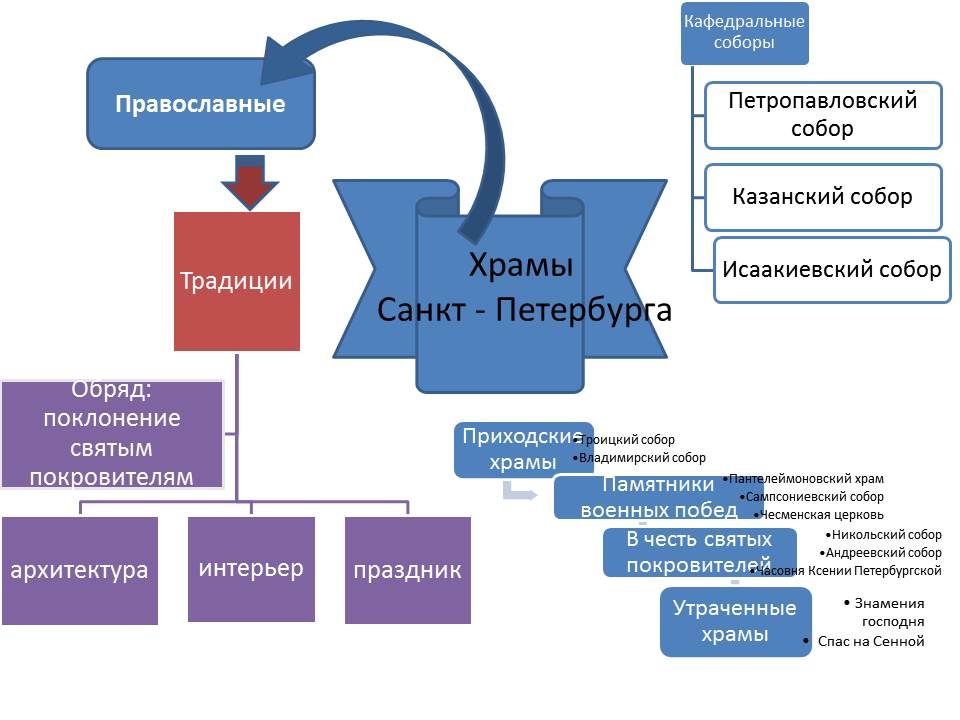 Усвоение образца комплексного применения ЗУН7минутПриём:СинтезМетод: словесно-индуктивный (Эвристическая беседа, ведущая к выводу)Строительство храмов в разное время определялось:Сохранением православия как основной религии государства.Поклонением православным святым и праздникам.Сохранение памяти о военных победах России.Путём голосования выбираются лучшие участники дискуссии.Применение обобщенных  ЗУН в новых условиях10 минутЗапись в тетради ответов на следующие вопросы при работе с текстом учебника (по выбору):Какие главные кафедральные соборы Петербурга вы знаете?Какие православные традиции сохраняются в Петербурге?Как православные традиции влияют на облик храмов?Почему храмы могут быть утрачены?  Каковы причины уничтожения храмов?Контроль и самоконтроль  знаний, умений и навыков5 минутПоверка ответов на вопросы.Рассматривание иллюстрации утраченного храма Святой Троицы ( самого первого в Петербурге).Подведение итогов урока. Рефлексия3 минутыОценивание ответов путём голосования ( выбор из  лучших ответов на уроке среди  экспертов и  всех участников дискуссии)Информация о домашнем задании2 минутыПетербургская тетрадь, ч. 3, § 22, стр. 20-23. Составить сообщение об утраченных храмах Петербурга